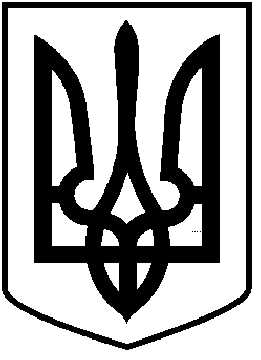 ЧОРТКІВСЬКА  МІСЬКА  РАДА____________________ СЕСІЯ ВОСЬМОГО СКЛИКАННЯРІШЕННЯ (ПРОЄКТ)___ листопада 2020 року                                                                           № ____ м. ЧортківПро затвердження на посадустарости Горішньовигнанськогостаростинського округуРозглянувши пропозицію Чортківського міського голови Шматька Володимира Петровича, щодо кандидатури, яка пропонується для затвердження на посаду старости Горішньовигнанського старостинського округу, керуючись п.3 ч. 1 ст. 26, ч. 1-4 ст. 51 та ч.1 ст. 54-1 Закону України «Про місцеве самоврядування в Україні» міська радаВИРІШИЛА:1.Затвердити кандидатуру __________________________ на посаду старости Горішньовигнанського старостинського округу на території юрисдикції Чортківської міської територіальної громади.2.Включити до складу виконавчого комітету міської ради _________________________старосту Горішньовигнанського старостинського округу. 3. Контроль за виконанням даного рішення покласти на міського голову.Міський голова                                                           Володимир ШМАТЬКОБезпалько О.Дзиндра ЯРоманів Н.Гуйван І.М.